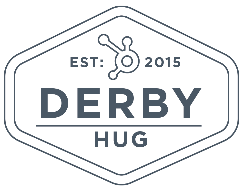 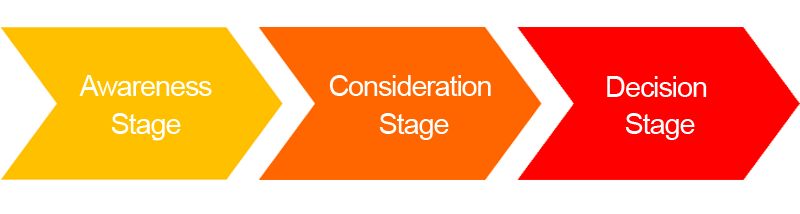 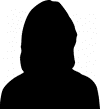 Persona 1:%%%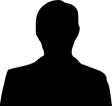 Persona 2:%%%Topics1: 2:3:4:5:Content Type1:2:3:4:5: